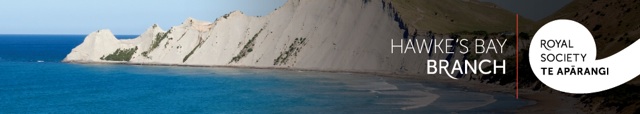 INVOICE: MEMBERSHIP SUBSCRIPTION FOR 2023/24 (to 31 March 2024)  Membership subscription of $25.00 for the year 2023/24 is now due.   Payment can be made by direct credit to our bank account number 02-0700-0011683-00Please make sure that you quote your first and last names as reference so that we can correctly receipt the money. Payment can also be by cash to my address below or given to a committee member at a meeting.If you wish to pay a voluntary donation, that would be welcome:If you prefer your voluntary donation to go towards a specific area, General Funds, Education or Lecture Programme please specify (refer to our website for details of how your money would be spent, and please indicate only if you have a preference)Receipts for payments will not normally be issued, but if you do need a receipt, please record this below or send me an email.Surname: ________________________	__Forename(s): ___________________	____Title: ______	Payment details Amount paid: $ ____. Method of payment: direct credit/cash:	Receipt required? ……yes/ no _____________________________________________________________________Dr Jennifer Hartley,TREASURERPh. (06) 873 7970, Email. mjenhartley@gmail.comVoluntary Donation:$10$20otherDr Jennifer Hartley Treasurer, HB Branch Royal Society of New Zealand
Villa 703 Karanema DriveHavelock North 4130